КОНСПЕКТ ЛЕКЦИЙТема лекционных занятий: 2-3. Бизнес-анализ и обследование объекта автоматизации. Требования к системеЛитература:IBM(R) Rational Unified Process(R) [Электронный ресурс]: Rational Method Composer - URL: http://dit.isuct.ru/Publish_RUP/Артефакт: Видение [Электронный ресурс]: Rational Method Composer - URL:http://dit.isuct.ru/Publish_RUP/#core.base_rup/workproducts/rup_vision_2D6D6F1.htmlВигерс, Карл И. Разработка требований к программному обеспечению. Практические приемы сбора требований и управления ими при разработке программного продукта / Карл И. Вигерс - М.: ИТД “Русская Редакция”, 2004BABOKКраткое содержание лекций по теме:Аналитик как профессияМетодологии разработки ПОМетодологии проектированияRUPРазработка документа «Видение»Требования к системеАналитик как профессия  [4]Business analyst / бизнес-аналитик - это любой человек, выполняющий задачи бизнес-анализа. Бизнес-аналитики отвечают за выявление, синтез и анализ информации, полученной из различных источников в рамках предприятия, включая инструменты, процессы, документацию и заинтересованные стороны. Бизнес-аналитик отвечает за выявление истинных потребностей заинтересованных сторон, что часто включает исследование и прояснение высказанных ими пожеланий с целью определения лежащих в их основе проблем и причин.Другие распространенные названия профессий тех, кто выполняет бизнес-анализ, включают:бизнес-архитектор,аналитик бизнес-систем,аналитик данных,аналитик предприятия,управленческий консультант,процессный аналитик,менеджер продукта,владелец продукта,инженер по требованиям исистемный аналитик.ОК 010-2014 (МСКЗ-08). Общероссийский классификатор занятий (принят и введен в действие Приказом Росстандарта от 12.12.2014 N 2020-ст) (ред. от 18.02.2021), 2511 Системные аналитики - проводят исследования, анализируют и оценивают потребности клиентов в информационных технологиях, процедуры или проблемы клиентов, а также разрабатывают и претворяют в жизнь предложения, рекомендации и планы по улучшению текущих или будущих информационных систем.К данной группе также относятся следующие занятия:аналитик информационных систем,бизнес-аналитик (информационные системы),консультант по системам,разработчик систем (ИКТ),специалист в области теории вычислительных машин и систем.В таблице ниже роли означают следующее:Бизнес-аналитик (б/а) – это аналитик, который хорошо знает предметную область, или детально ее изучает. В его задачу также входит взаимодействие с заказчиками или заинтересованными лицами (далее - stakeholders), клиентами и пользователями разрабатываемой системы; составление и сопровождение бизнес-требований.Системный аналитик (с/а) – это аналитик, который на основе бизнес-требований составляет детализированные и формализованные требования для передачи из программистам (специалистам) в разработку.Под Системой – понимается «Программное обеспечение».
Знания должны соответствовать разрабатываем продуктам, используемым технологиям, специфике работы компании.Умения аналитика:Методологии разработки ПОКаскадная (водопадная) модель (W.W. Royce, 1970 г.)Инкрементальная модельСпиральная модель (Б. Боэм, 1988 г.)Методологии проектирования Методология проектирования ИТ-систем – набор стандартизованных и апробированных действий, которые позволяют достичь запланированных функциональностей ИТ-систем средствами имеющихся технологий с учетом заданных ограничений. Применение методологии гарантирует упорядоченный подход к промышленной разработке, использованию и сопровождению ИТ-систем, т.е. вносят в процесс создания ПО инженерный подход.Набор методологий, используемых при проектировании ИТ-систем, достаточно широк. Наиболее распространенные методологии представлены в нижеследующем списке:Как получится (code&fix)Cleanroom Software EngineeringИтеративнаяRUP OpenUPMSF RAD AgileAgile ModelingAgile Unified Process (AUP)Agile Data MethodDSDMEssential Unified Process (EssUP)Extreme programming, XPFeature Driven Development (FDD)Getting RealOpen Unified Process (OpenUP)ScrumБережливая разработка программного обеспечения (Lean Software Development)КанБанFDDRUP В качестве примеров реализации итеративного подхода ниже рассматривается методология разработки программного обеспечения, созданные компанией Rational Software – Rational Unified Process (RUP).RUP – это методология создания программного обеспечения, оформленная в виде размещаемой на Web базы знаний, которая снабжена поисковой системой [1].  RUP использует итеративную модель разработки. Полный жизненный цикл разработки продукта состоит из четырех фаз, каждая из которых включает в себя одну или несколько итераций:Начало (inception)Уточнение, проектирование (elaboration)Построение, конструирование (construction)Внедрение (transition)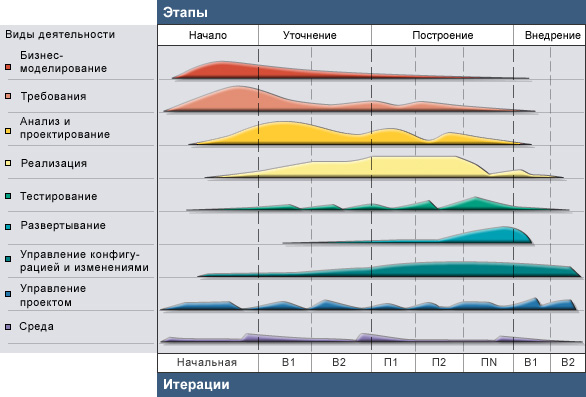 В матрице RUP итерации (время) расположены по вертикали, а по горизонтали – рабочие процессы (workflows), которые разделены на рабочие процессы процесса (core process workflows) бизнес-моделирование требованияанализ и проектированиереализация (implementation – выполнение)тестированиеразвертывание (deployment) и рабочие процессы поддержки (core supporting workflows)управление конфигурациямиуправление проектомвзаимодействие с окружениемРазработка документа «Видение»Документ «Видение» является артефактом бизнес-моделирования и создается на этапе Начала. Начало (inception) подразумевает предварительное взаимодействие с заинтересованными лицами (заказчик, пользователи, инвесторы и др. stakeholders). На этом этапе формируются видение и границы проекта, создается экономическое обоснование, определяются основные требования, ограничения и ключевая функциональность продукта, создается базовая версия модели прецедентов, оцениваются риски [2].Какие навыки прокачиваются-используются на этом этапе:Использование подходов и методологий:мозговой штурм5WHYSWOTчерный ящикфункциональное моделирование (IDEF0)контекстная диаграммамайндкартаРабота с документами:ИзучениеДеловая перепискаВедение документовКоммуникативные навыки [3, см. главы 6-7]:Фасилитатор - направляет разговорМедиатор - уравновешивает противоположные мнения до решения, которое будет выгодно всемИнтервьюирование – точные вопросы (да\нет, выбор одного из вариантов ответа, приоритизация)Работа с требованиями [2], [3, см. глава 5, приложение Г Документ об образе и границах проекта]:Целеполагание (позиционирование) – необходима правильная постановка проблемы (задачи). Заказчик (ребенок) хочет Луну. Вы строите космический корабль и отправляете человека на Луну. Однако Заказчик плачет - ребенок хотел игрушку. В том числе необходимо определить, в чем заключается конкурентоспособность разрабатываемого продуктаВыявление заинтересованных лиц – знакомство и сбор контактных данных. Определение степени влияния на продукт каждого заинтересованного лица, их потребности и степень заинтересованности.Определение границ системы – определение зон ответственности (и где эта зона заканчивается), выявление интерфейсов аппаратного, программного, пользовательского взаимодействий, фильтрация требований в связи с установленными границами системы. Границы системы могут быть представлены контекстной диаграммой. 
Выявление требованийТребования к системеТребование – это условие или возможность, которой должна соответствовать система [1].Требование – это: 1. условия или возможности, необходимые пользователю для решения проблем или достижения целей; 2. условия или возможности, которыми должна обладать система или системные компоненты, чтобы выполнить контракт или удовлетворять стандартам, спецификациям или другим формальным документам; 3. документированное представление условий или возможностей для пунктов 1 и 2.  (IEEE Standard Glossary of Software Engineering Terminology).Типы требований [3, см. глава 1]:ФункциональныеБизнес-требованияПользовательские требованияФункциональные требованияСистемные требованияНефункциональныеБизнес-правилаАтрибуты качестваВнешний интерфейсОграниченияТребования к требованиям:АтомарностьОписание только того, что система «должна» (shall) делать, избегать отрицания, двойные отрицанияПомнить о default, «обычно», «все так делают» (login = email)Естественный язык, без жаргона и излишних сокращенийКорректныеОднозначные (недвусмысленные)Полные, но без излишней детализации (CRUD)Последовательные (непротиворечивые)Выполнимые Ранжированы по приоритетам и/или постоянствуПроверяемые/Тестируемые («ловушка с ГОСТ 34»)Прослеживаемые (трассировка требований)Принадлежность к иерархииИзбегать включения в требования деталей GUI решений, архитектурного дизайнаНормативные документы по работе с требованиями:Разработки IEEE:IEEE 1362 “Concept of Operations Document”.IEEE 1233 «Guide for Developing System Requirements Specifications».IEEE Standard 830-1998, «IEEE Recommended Practice for Software Requirements Specifications»IEEE Standard Glossary of Software Engineering Terminology/IEEE Std 610.12-1990IEEE Guide to the Software Engineering Body of Knowledge (1) – SWEBOK®.Отечественные ГОСТ:ГОСТ 34.601-90. Информационная технология. Автоматизированные системы. Стадии создания.ГОСТ 34.602-89. Информационная технология. Техническое задание на создание автоматизированной системыГОСТ 19.201-78. Единая система программной документации. Техническое задание. Требования к содержанию и оформлению.КнигиВигерс К. Разработка требований к программному обеспечению/Пер, с англ. — М.:Издательско-торговый дом «Русская Редакция», 2004. —576с.: ил.Леффингуелл Д., Уидриг Д. Принципы работы с требованиями к программному обеспечению. М.: ИД “Вильямс”, 2002.Коберн А. Современные методы описания функциональных требований к системам. М.: издательство «Лори», 2002. – 263 с.Мацяшек Л. Анализ требований и проектирование систем. Разработка информационных :с Диалектика-ВильямсОрлик С., Булуй Ю. Введение в программную инженерию и управление жизненным циклом ПО Программная инженерия. Программные требованияРазработал:Яцык А.А. ______________________ «____» _____________ 20__ г.по дисциплинеПроектирование человеко-машинного интерфейса(наименование дисциплины)№Функция (обязанность, действие)РольПримечаниеАнализ исходных требований (stakeholder requirements, технического задания) на предмет их корректности и возможности реализации.б/а, с/аСогласование (при необходимости) со  stakeholders изменений или дополнений исходных требований.б/а, с/аСбор исходных данных для проектирования Системы.б/а, с/аВключая  сохранение собранных исходных данных, их систематизацию и ведение их реестра.Изучение и описание систем-аналогов. б/а, с/аРазработка модели или описание предметной области.б/аРазработка концепции продукта, границ проекта.б/аСоставление (выявление)  бизнес-требований, use cases высшего уровня.б/аСоставление и проведение презентаций.б/аСоставление концепции IT решения (платформа, технологии, архитектура, интерфейсы взаимодействия и так далее).с/аСовместно с архитектором.Составление (выявление) требований к Системе.б/а, с/аОсновная роль – с/аАнализ разработок сторонних организаций на предмет их использования в Системе.б/а, с/аОписание структур данных, построение информационной модели.с/аРазработка или участие в разработке протоколов взаимодействия с другими системами, компонент и/или модулей системы между собой.с/аСовместно с архитектором.Разработка сценариев использования (Use Cases), сценариев работы пользователя (User stories).б/а, с/аОсновная роль – б/аУчастие в разработке GUI.б/аСам GUI разрабатывается UX-дизайнером.Участие в разработке архитектуры Системы.с/аСама архитектура разрабатывается архитектором.Участие в разработке прототипаб/а, с/аОсновная роль – б/а.Участие программировании (кодировании) Системы.б/а, с/аОсновная роль – с/аВалидация Системы.б/аУчастие в верификации (тестировании) Системы.б/а, с/аОсновная роль – с/аУчастие в разработке документации, ее валидация и проверка документации.б/а, с/аРазработка программы и методики испытанийб/а, с/аУчастие в испытаниях Системы.б/а, с/аУчастие во внедрении Системы, включая обучение пользователей.Как правило, это означает консультирование группы внедрения и сопровождения.Участие в сопровождении Системы.б/а, с/аВ-основном, это анализ запросов на изменения (включая выявленные при эксплуатации ошибки).Наполнение базы знаний.б/а, с/а№ЗнаниеРольПримечаниеСпецифика предметной области (космос, медицина, образование, финансы и так далее).б/аБизнес-правила (законы, нормы и так далее).б/аОбраз пользователя разрабатываемой IT-системы/программного продукта (далее – Системы).б/аСтандарты и регламенты составления технической и проектной документации (ГОСТ, ISO/IEC/IEEE и так далее).б/а, с/аДостаточно иметь общее представление.Базовые принципы и концепции структурного и объектно-ориентированного программирования.с/аЯзык программирования.с/аДостаточно базовых знаний хотя бы одного языка.Виды тестирования.с/аТехнология разработки (создания) Систем.б/а, с/аб/а -  на бизнес-уровне, с/а – на системном.Специфика работы Системы на соответствующей платформе/технологии (Web, мобильные приложения, desktop приложения и так далее).б/а, с/аМетодики и инструменты прототипирования.б/а, с/аДостаточно иметь общее представление.Протоколы взаимодействия Систем.с/аОсновы баз данных.б/а, с/аОсновы SQL.с/аМетоды и нотации моделирования (Use-Case, Data Flow Diagram и так далее).б/а, с/аОсновные цели, задачи и принципы управления требованиями на всех стадиях жизненного цикла Системы.б/а, с/аАтрибуты качества программного обеспечения.б/а, с/аДостаточно приводить по памяти 2-3.Все атрибуты должны быть перечислены в соответствующих главах шаблона SyRS и SRS.Атрибуты качества требований.б/а, с/аДостаточно приводить по памяти 2-3.Все атрибуты должны быть перечислены в рабочей инструкции.Виды нефункциональных требований к Системам.б/а, с/аДостаточно приводить по памяти 2-3.Все требования должны быть перечислены в соответствующих главах шаблона SyRS и SRS.Структуры данных и способы их описания.с/аОсновы бизнес-анализа (BABOK) и его методов (техник), включая технику выявления требований.б/а, с/аОсновы управления рисками.б/а, с/аВиды испытаний Систем.б/а, с/аОсновные методологии разработки Системы.б/а, с/а№УмениеРольПримечаниеПользоваться инструментами для доступа к данным и извлечения данных из реляционных баз данных.с/аЧитать исходный программный код.с/аВ случае крайней необходимости и только для знакомых языков.Выявлять требования.б/а, с/аУправлять беседой при интервью.б/а, с/аОрганизовывать взаимодействие с заказчиками и пользователями.б/аОсуществлять декомпозицию требований. б/а, с/аДемонстрировать реализацию функций заинтересованным лицам.б/а, с/аВести деловую переписку.б/а, с/аВести деловые переговоры.б/а, с/аСоставлять сценарии работы пользователя.б/аОписывать алгоритмы.с/аОписывать структуры данных.с/аОформлять презентации, схемы и иллюстрации.б/а, с/аПользоваться системами управления задачами, запросами и дефектами.б/а, с/аПользоваться системами управления знаниями.б/а, с/аРазрабатывать эскизы интерфейса пользователя.б/а, с/аОбосновывать проектные решения и требования.с/аОписывать организационную, техническую, функциональную, информационную структуры Системы.с/аМоделировать алгоритмы поведения и взаимодействия Системы с окружением.б/а, с/аФормулировать требования.б/а, с/аПроизводить анализ влияния изменений.б/а, с/аРаботать с претензиями потребителей (пользователей).б/а, с/аИскать способы решения проблем пользователей.б/а, с/аПользоваться средствами прототипирования пользовательских интерфейсов.б/а, с/аОрганизовывать экспертную оценку предложений.б/а, с/аРазрабатывать деление на подсистемы, этапность и очередность разработки Системы.б/а, с/аПроводить совещания.б/а, с/аОбосновывать выбранные и разработанные методы и шаблоны.б/а, с/аФункцияАнализ исходных требований (stakeholder requirements, технического задания) на предмет их корректности и возможности реализации.б/а, с/аФункцияСогласование (при необходимости) со  stakeholders изменений или дополнений исходных требований.б/а, с/аФункцияСбор исходных данных для проектирования Системы.б/а, с/аФункцияИзучение и описание систем-аналогов. б/а, с/аФункцияРазработка концепции продукта, границ проекта.б/аФункцияСоставление (выявление)  бизнес-требований, use cases высшего уровня.б/аФункцияСоставление (выявление) требований к Системе.б/а, с/аЗнаниеСпецифика предметной области (космос, медицина, образование, финансы и так далее).б/аЗнаниеБизнес-правила (законы, нормы и так далее).б/аЗнаниеОбраз пользователя разрабатываемой IT-системы/программного продукта (далее – Системы).б/аЗнаниеСтандарты и регламенты составления технической и проектной документации (ГОСТ, ISO/IEC/IEEE и так далее).б/а, с/аЗнаниеСпецифика работы Системы на соответствующей платформе/технологии (Web, мобильные приложения, desktop приложения и так далее).б/а, с/аЗнаниеАтрибуты качества программного обеспечения.б/а, с/аЗнаниеАтрибуты качества требований.б/а, с/аЗнаниеВиды нефункциональных требований к Системам.б/а, с/аЗнаниеОсновные методологии разработки Системы.б/а, с/аУмениеВыявлять требования.б/а, с/аУмениеУправлять беседой при интервью.б/а, с/аУмениеОрганизовывать взаимодействие с заказчиками и пользователями.б/аУмениеОсуществлять декомпозицию требований. б/а, с/аТипОпределениеБизнес-требованияВысокоуровневые цели организации или заказчиков системы. Вся информация, описывающая финансовые, рыночные или другие отношения коммерческого характера, которые клиенты или разработчики собираются получить от использования продуктаПользовательскиеОписывают цели и задачи, которые пользователям позволит решить системаФункциональныеФункциональность ПО, которую разработчики должны построить, чтобы пользователи смогли выполнить свои задачи в рамках бизнес-требованийСистемныеВысокоуровневые требования к продукту, которые содержат многие подсистемы, то есть системаБизнес правилаБизнес-правило - это положение, определяющее или ограничивающее какие-либо стороны бизнеса; его назначение — защитить структуру бизнеса, контролировать или влиять на его операцииАтрибуты качестваДополнительное описание функций продукта, выраженное через описание его характеристик, важных для пользователей или разработчиковВнешний интерфейсТребования к внешнему виду пользовательского интерфейса и формам взаимодействия с пользователем;
Требования по доступу к внутренней функциональности системы при помощи пользовательского интерфейса.Другими словами, первая группа требований описывает взаимодействие подсистемы интерфейса с пользователем, а вторая - с внутренней логикой системы.ОграниченияКасаются выбора возможности разработки внешнего вида и структуры продукта